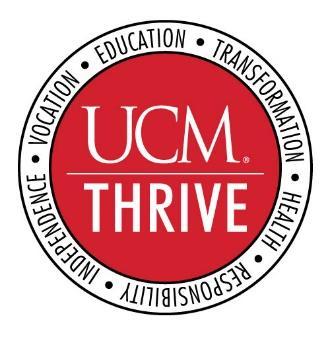 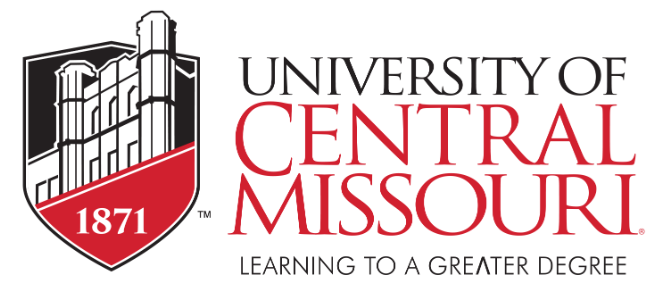 THRIVE PROGRAM InformationStudent Application2024-2025 Academic YearThe THRIVE Program provides a 2-year residential college experience for young adults with intellectual, cognitive, and developmental disabilities, building skills for transitioning from home to independence. THRIVE is a certificate program (not an accredited college degree program).  Graduating students will receive a Certificate of Success along with their personal portfolio.  Because the curriculum program will be tailored to the individual skills and needs of these students, some may go on to earn a degree with the proper supports, after completion of the program. Application Due Date:Applications will be accepted Beginning October 1 by mail Attn: Michael BrunkhorstUCM-THRIVE ProgramPO Box 800Lovinger 1275Warrensburg, MO  64093or email to thrive@ucmo.edu.  Please make sure you include the students’ name in the subject heading, preferably in one packet/email.  Preference will be given to complete application packets received by Priority Deadline:  The last day of December.  All applications will be reviewed. Phase one: Complete the ApplicationThe completed application will be reviewed in the order received with applications submitted by the last day of December taking priority, applications after December 30th will be reviewed depending on spots available at that time.  Review Criteria information on the next page Criteria for Admission to the THRIVE ProgramCandidates for the THRIVE Program will meet the following criteria:be between 18 and 25 years of age at the time of admission;have been diagnosed with an intellectual*, cognitive, or developmental disability prior to the age of 18;demonstrate basic literacy skills in reading, writing, and math; possess a desire and potential to benefit from a post-secondary educational experience, but are unlikely to meet the usual college admission criteria or to be successful in a traditional college degree program;be motivated to become an independent adult;possess sufficient emotional maturity and stability to participate in all aspects of a residential college-based program, with supports;demonstrate the ability to accept and follow reasonable rules and behavior respectfully towards others and have no history of disruptive or challenging behaviors.agree to attend and participate in classes and activities related to the THRIVE program;be able to administer any necessary medications independently**Participate in an interview without support from family/support person, if selected for an interview.*Individuals with intellectual disabilities display limitations in intellectual and cognitive functioning, as well as adaptive behavior as expressed in conceptual, social, and practical adaptive skills (AAIDD).**The THRIVE Program does not provide assistance with dispensing medications, or perform services typically provided by a nurse or personal care attendant.Phase Two: Document Review The purpose of the Document Review is to identify the applicant’s potential for success as a University of Central Missouri THRIVE college student.  During this phase, the program director may contact the applicant, parents, and/or references for additional information or clarification.  If it is determined that the applicant has met the admission requirements for a THRIVE student, the application will be forwarded to the Admission Committee.  The Admission committee will review applicants and select applicants to interview.  Those applicants not selected will be contacted via letter with suggestions or needed documentation.
Phase Three: InterviewThe admission committee will conduct family interviews with applicants and their families.Phase Four: DeterminationThe determination of the admission decision is made in writing to the applicant.  If a determination is that the applicant does not meet the admission requirements, the applicant will receive recommendations for growth.Phase Five:  Formal Letter of SelectionThe Selection Committee will send an official letter of selection to students it wishes to join the next THRIVE Cohort.  Families will have 14 days to submit a letter of Intent to attend the next THRIVE cohort to the THRIVE Director.  Phase Six: THRIVE Acceptance LetterOnce the THRIVE Admissions Committee receives the Letter of Intent from the applicant the applicant will receive an official acceptance letter for the next Cohort.  Phase Seven: UCM Admissions paperwork and THRIVE Camp	The applicant will receive a packet of admissions paperwork for UCM and the THRIVE Program.  The applicant will also receive dates and deadlines for financial payment of the THRIVE Fee and updates on other UCM fees.Review and Selection Process OverviewThe THRIVE Team will review all completed applications received by the last day of December. Students identified as eligible will be notified by email, phone call or letter, and invited to participate with their parents/guardians in a campus interview. Additional information may be required at this point for the application, including complete medical and psychiatric history.  Following the interviews, a very limited number of students (estimated at 13 - 18 per year) will be admitted to the two-year THRIVE program. The committee will select the cohort based on the criteria listed above, as well as on their professional judgment concerning the best interest of individual students and the group as a whole. Although all individuals are welcome to apply, preference will be given to students from Missouri and Kansas, and to those whose families have an existing relationship with UCM. Candidates found to be eligible who are not selected for this year's cohort are welcome to apply again next year. Students who are not identified as eligible will receive written notification within 30 days of the receipt of the completed application. The residential component of the THRIVE learning community is presently located on the ground floor of East Ellis.  See location at     https://www.ucmo.edu/campusmap/   Information concerning university housing is available at:    https://www.ucmo.edu/future-students/university-housing-and-dining-services/All participants in the THRIVE program are required to live on campus and purchase an All Access meal plan which includes breakfast, lunch, dinner & late night.  UCM has dining at 2 locations:  Ellis & Todd Halls.As additional program information becomes available, it will be posted on the THRIVE website: www.ucmo.edu/thriveIf you have additional questions, you may contact the THRIVE Program Director,Michael Brunkhorst by phone at 660-543-4260 or by email at thrive@ucmo.edu   Please do not call or email the THRIVE office during the review process after the last day of December.  Our staff will be unable to provide information about the status of your application over the telephone or in an email.  Please be patient and wait to be contacted by the THRIVE Team by email, phone, or letter.THRIVE Application Checklist$30 nonrefundable Application Fee payable to University of Central Missouri-THRIVE   (check or money order). THRIVE Applicant Information (Please type.) Including a recent picture of the applicant.Applicant Questionnaire & Personal Support Inventory to be completed by the candidate   (with assistance, as needed).Parent Questionnaire & Personal Support Inventory to be completed by the    Family/guardians.Official high school transcript.Behavioral Records (if student has no record, send a letter from the high school stating there is no record.)Official community college transcript if attended.Most recent IEP from high school.  (required)Required Evaluations (conducted in the last 3-4 years, usually found in your student’s IEP or Diagnostic Summary): (1)Educational / Academic levels of Reading, Math & Written Language Skills  (Multi Skill test such as Woodcock-Johnson or Wechsler Individual Achievement Test) and  (2) Psychological / Cognitive (IQ).  (Required)Optional Vocational Evaluations from High School or Vocational Rehabilitation.Records if the applicant attended another postsecondary program after high school.Arc Self-determination Scale to be completed by the candidate (with assistance, as needed)Competency ChecklistFour (4) people to give recommendations who have known the applicant for one year or longer prefer one representing each of the following:  Educational: Case manager or teacher  Employment or volunteer experience supervisor Community involvement such as church or scouts, social activities such as bowling league or clubs, or a second employment or volunteer experience.Personal reference of your choice.          Please let the four individuals know that they will be invited to fill out a Google form:    Please mail or email (thrive@ucmo.edu) application materials in one envelope to:		Attn: Michael Brunkhorst, THRIVE Program Director 		University of Central Missouri		PO Box 800		Lovinger 1275		Warrensburg, MO 64093                             THRIVE APPLICANT INFORMATIONWe encourage the applicant to complete this form, with support as needed. It is preferable to type the answers on a computer and then print.   When filling out the document on your computer, you may add as much space as you need for answers.  The information you provide will be confidential and used only for purposes of determining eligibility for the THRIVE Program. It will not be shared with other agencies unless you give us written permission.*Your SSN is confidential and under federal law it is protected and will not be disclosed to unauthorized parties. Disclosures may be authorized for the purpose of state and federal financial aid, academic transcripts, or accountability research.Please list your four individuals that will fill out the Recommendation Forms in the boxes below.FAMILY INFORMATIONStudent’s Permanent Residence? Both parents     Mother     Father     Guardian     Grandparents        Other:      Please list the names and ages of your brothers and sisters:EDUCATIONAL HISTORYDid you receive a high school diploma or equivalent?       Yes	         NoName of school:	     				Date of completion:Applicant’s documented intellectual and/or developmental disabilities—please check all that apply: Did you participate in general education classes? If yes, list the subjects:Did you have the assistance of a para-professional in the classroom setting?   Yes    No        If Yes, what did this look like?  Did you have accommodations in your classes?If yes, describe them:Briefly describe your academic strengths and weaknesses:How do you think you learn best?Are you on Facebook, Instagram, Twitter, SnapChat, or other social media?  Do you check your accounts regularly?What were your favorite subjects at school?What are your favorite things to do outside of class, or outside of school?Have you attended a THRIVE Program Open house or had a personal family tour?How did you hear about the THRIVE Program?  (Please check all that apply)EMPLOYMENT/VOLUNTEER HISTORYAre you currently working or volunteering in the community?     Yes    NoIf yes, please describe what you do:What have you enjoyed most about your work experiences?  Why?Please include updated resume with this application, if you have one.ASPIRATIONSWhat type of work would you like to do when you finish the THRIVE Program?What are your goals for the future?What skills do you think you would need to be successful in that job?Where do you think you will be living two years after graduation from THRIVE? Five years after graduation? Ten years after graduation?In the following areas, describe what skills you would like to learn:Independent livingLife-long learning (reading, writing, math, art, music)Social/recreation/leisureEmploymentTRANSPORTATIONDo you have any transportation-related limitations or support needs? □ Yes □ NoIf yes, please describe:MEDICAL HISTORY (Additional information will be gathered during the interview.)Please describe your medical history, including any disability diagnoses that you may have:Please list any significant medical, psychological, or physical conditions that may impact your participation in classroom, social or recreational activities on campus:Please list any current medications and indicate for what condition the medications are taken:Who is your medical insurance company?Has the student seen a therapist, psychiatrist, psychologist, school counselor, or other clinical mental health services to help manage anger, anxiety, stress, or other concerns?  □  Yes  □  No        When was the last appointment?Do you currently receive private therapeutic services, such as physical therapy, occupational therapy, speech or behavioral therapy?  □  Yes  □  No        If yes, please describe:Do you receive any other support services or training, such as personal assistance or vocational rehabilitation counseling?    □  Yes  □  No    If yes, please describe:Are you independent in self-care and basic hygiene?  □  Yes  □  No  If you require assistance or support for self-care and hygiene, please describe: Is there any additional medical information that you feel would be important for us to know?Full name:Date of Birth:Address:City, County, State, Zip:Home phone:Student’s Cell phone:Email address:Social Security Number*:UCM Relationship:   Yes       NoDescribe:Guardianship: Self-Guardian Power of Attorney    Parental GuardianshipIf yes, Full-  or  Partial-RepresentingNameEmail Address1.Educational: Case manager or teacher -2.Employment or volunteer experience:  supervisor3.Community involvement such as church or scouts, social activities such as bowling league or clubs, or a second employment or volunteer experience.4.Personal reference of your choice.Mother's/Guardian's name:Home Phone:Mother's occupation/employer:Work Phone:Mother's email address:Cell Phone:Father's/Guardian's name:Home Phone:Father's occupation/employer:Work Phone:Father's email address:Cell Phone:NameAgeSchools attended:(name, city, state)Years/Grades attendedReason for leaving.  Intellectual Disability  Autism Spectrum Disorder  Epilepsy  Down Syndrome  Other:      _______________  Learning Disability  Traumatic Brain Injury  Cerebral Palsy  Fetal Alcohol SyndromeTHRIVE Open HouseInternet SearchThinkcollege.netTransition Fair: __     _______Referred by _     _______Community EventHigh School Counselor Facebook/Twitter/InstagramHigh School TeacherOther:      _________________Name of BusinessPaid or VolunteerJob ResponsibilitiesReason for LeavingWhen